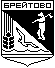 УПРАВЛЕНИЕ ОБРАЗОВАНИЯАДМИНИСТРАЦИИ БРЕЙТОВСКОГО МУНИЦИПАЛЬНОГО РАЙОНА                                                                                                           ПРИКАЗ                                                                                                     №  12624.12.2020с.Брейтово О внесении изменений в приказ № 90 от 21.10.2020 «О проведении муниципального этапа всероссийской олимпиады школьников в 2020-2021 учебном году»ПРИКАЗЫВАЮ:  1. Утвердить прилагаемые изменения, которые вносятся в п.5. «Утвердить организационно-технологическую модель проведения муниципального этапа всероссийской олимпиады школьников» (приложение № 1, дополнения). 2. Контроль за исполнением приказа оставляю за собой.Начальник Управления образования Брейтовского МР                                                              С.А.Тюрикова                                                                  Приложение № 1 к приказу управления образования от  24.12.2020 №__126__Изменения (дополнения) в организационно-технологическую модель проведения муниципального этапа всероссийской олимпиады школьников в Брейтовском муниципальном районе в 2020-2021 учебном году45.  В связи со сложившейся санитарно-эпидемиологической обстановкой при проведении муниципального этапа всероссийской олимпиады школьников в 2020-2021 учебном году Организатор обеспечивает участие детей в муниципальном этапе олимпиады в резервные сроки.46. Даты  резервных дней муниципального этапа олимпиады определяет департамент образования Ярославской области.47. В случае совпадения основного и резервного сроков для разных предметных олимпиад, участник самостоятельно выбирает предметную олимпиаду, в которой будет участвовать.